Szczęść Boże Witam Was bardzo serdecznie po Świętach. Mam nadzieję, że wszyscy jesteście zdrowi i wypoczęci . Napełnieni radością od zmartwychwstałego Jezusa, liczę, iż z przyjemnością zapoznacie się z dzisiejszym tematem . Jest on przypomnieniem tego, co już przeżyliśmy:Temat: Błogosławiona noc – zwycięstwo światła.Celem katechezy jest:Poznanie bogactwa symboliki związanej z liturgią Wigilii Paschalnej.Umocnienie wiary w zmartwychwstanie Chrystusa celebrowane w liturgii.Zapoznajcie się z treścią dzisiejszego tematu z podręcznika str. 114 -116. Szczególnie zwróćcie uwagę na tekst: Zapamiętaj.https://www.jednosc.com.pl/strefakatechety/images/zdalne-lekcje-religii/sp6/tem_31_39_Podrecznik_kl_6_SP_Tajemnice_BOGAtego_zycia.pdfDla utrwalenia wiadomości wykonajcie zadania w zeszycie ćwiczeń: 4 ze strony 72 i 5 ze strony 73.Do zeszytu zapiszcie:Temat: Błogosławiona noc – zwycięstwo światła.oraz notatkę:Liturgia Wigilii Paschalnej to bogactwo gestów, postaw, znaków i symboli, które pomagają nam przybliżyć się do tajemnicy zmartwychwstania Jezusa. Dzięki nim możemy spotkać się z Jezusem Zmartwychwstałym, który jedyny jest w stanie uczynić radosnym nasze życie.Przypominam o przesłaniu na mojego maila zdjęć lub skanów Waszych uzupełnionych ćwiczeń. Kto ma już trzy oceny z religii nie musi już nic na razie mi wysyłać. Osoby, które nie mają oceny z przypowieści proszę o krótką prezentację o jednej z omawianych na lekcji (oczywiście z wyjaśnieniem jej symboli i przesłaniem).Po przerwie zapraszam do drugiego tematu A teraz chwila na: 
SZCZĘŚĆ BOŻE 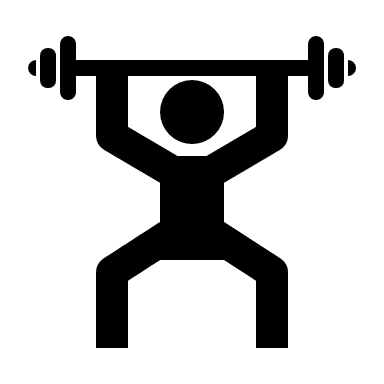 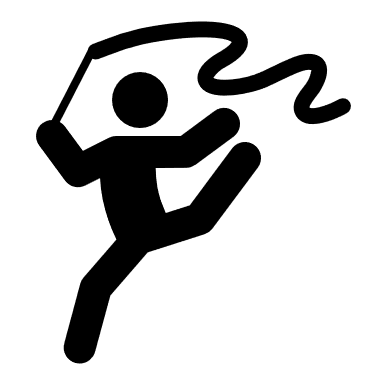 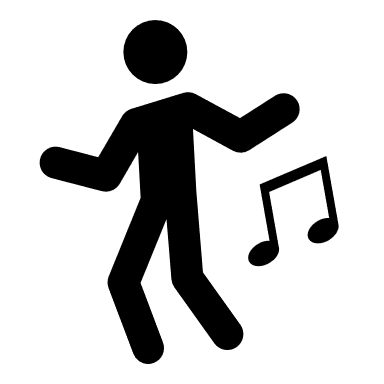 